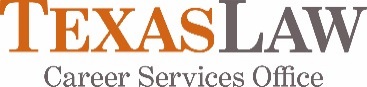 
Interview Preparation WorksheetFor each strength or theme, provide three or four accomplishment stories or examples. Each example should be 
concise and you should be able to articulate in no more than 60 seconds. Upon completion, you should have around 
10-15 examples that communicate the unique and relevant value you can contribute to an employer.Your Name: 
Mock Interviewer should represent (employer name): Strength/Theme 1 Example 1Example 2Example 3Example 4Strength/Theme 2 Example 1Example 2Example 3Example 4Strength/Theme 3 Example 1Example 2Example 3Example 4Strength/Theme 4 Example 1Example 2Example 3Example 4